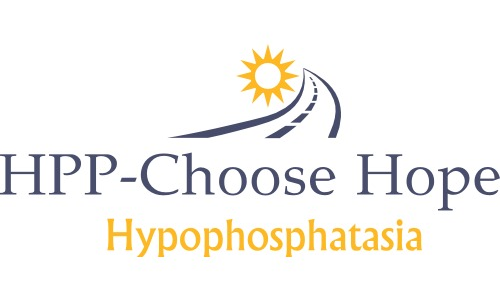 Please complete the following information about your eventPLEASE NOTE! HPP-Choose Hope can only receive one lump check from your group’s event after expenses have been paid. HPP-Choose Hope will NOT pay event overhead expenses. If your group was planning on having participants write checks directly to HPP-Choose Hope, please contact our events staff at events@hppchoosehope.org or (855) 477-7273.Name of Event:_________________________________________________________________________Contact Name:________________________________ Contact Phone:_____________________________Contact Email Address:__________________________________________________________________Contact Mailing Address:_________________________________________________________________City:___________________________________________ State:____________ Zip:__________________Date(s) of Event:_______________________________ Location:_________________________________Address:________________________________________ State:____________ Zip:__________________Price to Participate:_____________________________ Web site:_________________________________Would you like to be listed on our web site calendar of events?___________How will you raise funds specifically?:_________________________________________________________________________________________________________________________________________________________________________________________________________________________________________________________________________________________________________________________Please provide a description of the event (be as specific as possible):_________________________________________________________________________________________________________________________________________________________________________________________________________________________________________________________________________________________________I have read and agree to the terms stated above and understand that the total donation from my event is due to HPP-Choose Hope within 90 days after the date of my event (listed above). I understand that use of the HPP-Choose Hope logo/name is not approved until I receive the co-signed agreement for final approval.Signature:___________________________________________ Date:_____________________________HPP-Choose Hope Approval:____________________________ Date:_____________________________Please make all checks out to HPP-Choose Hope, IncMail all proceeds from your event to:HPP-Choose HopeAttn: Events Staff500 N. Rainbow Avenue, Suite 300Las Vegas, NV 89107Please Fax completed form back to 702-221-1901*HPP-Choose Hope reserves the right to refuse any individuals or groups promotion and/or event  at any time.*